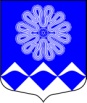 РОССИЙСКАЯ ФЕДЕРАЦИЯАДМИНИСТРАЦИЯ МУНИЦИПАЛЬНОГО ОБРАЗОВАНИЯПЧЕВСКОЕ СЕЛЬСКОЕ ПОСЕЛЕНИЕКИРИШСКОГО МУНИЦИПАЛЬНОГО РАЙОНАЛЕНИНГРАДСКОЙ ОБЛАСТИПОСТАНОВЛЕНИЕот 21 мая 2021  года                                                                                      №  42д. Пчева  	В соответствии с Федеральным законом Российской Федерации от 06 октября 2003 года № 131-ФЗ «Об общих принципах организации местного самоуправления в Российской Федерации», Федеральным законом от 17.07.2009 № 172-ФЗ «Об антикоррупционной экспертизе нормативных правовых актов и проектов нормативных правовых актов», на основании Устава муниципального образования Пчевское сельское поселение Киришского муниципального района Ленинградской области, администрация Пчевского сельского поселения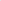 ПОСТАНОВЛЯЕТ:	1.Утвердить Порядок взаимодействия администрации муниципального образования Пчевское сельское поселение Киришского муниципального района Ленинградской области и Киришской городской прокуратуры в сфереправотворчества согласно приложению.	2. Опубликовать настоящее Постановление в газете «Пчевский вестник» и разместить на официальном сайте муниципального образования Пчевское сельское поселение Киришского муниципального района Ленинградской области.	3. Настоящее Постановление вступает в силу после его официального опубликования.          4. Контроль  за исполнением настоящего Постановления оставляю за собой.Глава администрации                                                                       Д.Н.ЛевашовУТВЕРЖДЕНпостановлением администрациимуниципального образованияПчевское сельское поселениеКиришского муниципального районаЛенинградской областиот 21.05.2021 № 42(приложение)Порядок взаимодействия администрации муниципального образования Пчевское сельское поселение Киришского муниципального района Ленинградской области и Киришской городской прокуратуры в сфереправотворчества1. Общие положения1.1. Настоящий Порядок разработан в соответствии с Федеральным законом Российской Федерации от 06 октября 2003 года № 131-ФЗ «Об общих принципах организации местного самоуправления в Российской Федерации», Федеральным законом от 17.07.2009 № 172-ФЗ «Об антикоррупционной экспертизе нормативных правовых актов и проектов нормативных правовых актов», иными федеральными законами в целях обеспечения верховенства Конституции Российской Федерации, федеральных законов, нормативных правовых актов Ленинградской области, предотвращения издания нормативных правовых актов, противоречащих федеральному и областному законодательству или содержащих коррупциогенные факторы, своевременного устранения пробелов в муниципальном нормотворчестве, а также устанавливает порядок организации взаимодействия администрации муниципального образования Пчевское сельское поселение Киришского муниципального района Ленинградской области (далее – Администрация) и Киришской городской прокуратуры по проведению антикоррупционной экспертизы нормативных правовых актов (проектов нормативных правовых актов) муниципального образования Пчевское сельское поселение Киришского муниципального района Ленинградской области (далее – муниципальное образование Пчевское сельское поселение).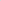 1.2. Основным принципом взаимодействия является обязательность предоставления нормативных правовых актов (проектов нормативных правовых актов) муниципального образования Пчевское сельское поселение в Киришскую городскую прокуратуру для проведения их антикоррупционной экспертизы и обязательность ее проведения Киришской городской прокуратурой.1.3. В целях настоящего постановления под нормативными правовыми актами понимаются принятые органами местного самоуправления документы, устанавливающие правовые нормы (правила поведения), обязательные для неопределенного круга лиц, рассчитанные на неоднократное применение, направленные на создание, урегулирование, изменение или прекращение общественных отношений, действующие на территории  муниципального образования Пчевское сельское поселение вне зависимости от существования конкретных правоотношений, предусмотренных таким документом.1.4. Под проектом нормативного правового акта понимается документ, содержащий предварительный текст нормативного правового акта, разработанный органом местного самоуправления или внесенный в установленном порядке на рассмотрение уполномоченного на то органа местного самоуправления.2. Порядок взаимодействия администрации муниципального образования Пчевское сельское поселение Киришского муниципального района Ленинградской области и Киришской городской прокуратуры в связи с изменениями федерального и регионального законодательства2.1 Нормотворческая инициатива прокурора района рассматривается в соответствии с уставом муниципального образования Пчевское сельское поселение с обеспечением ее предварительного рассмотрения структурными подразделениями администрации.2.2. Информация прокуратуры о приведении нормативных актов в соответствие с законодательством рассматривается в месячный срок, в случае указания в информации срока ее рассмотрения в указанный срок, с уведомлением прокурора о результатах ее рассмотрения в письменной форме, и приложением соответствующего проекта правового акта.Ш. Порядок представления в Киришскую городскую прокуратуру проектов нормативных правовых актов администрации муниципального образования Пчевское сельское поселение Киришского муниципального района Ленинградской области 		3.1. Проекты нормативных правовых актов администрации  могут представляться в Киришскую городскую прокуратуру для проведения антикоррупционной экспертизы как в электронном виде на электронный адрес plo-kirishi@prok47.ru, так и на бумажном носителе.		3.2. Все проекты нормативных правовых актов администрации представляются в Киришскую городскую прокуратуру для проведения антикоррупционной экспертизы не позднее, чем за 10 дней до их принятия, а проекты административных регламентов предоставления муниципальных услуг (исполнения муниципальных функций) в течение 5 календарных дней с момента размещения проекта в сети Интернет.При необходимости срочного рассмотрения и принятия нормативного правового акта срок направления проекта нормативного правового акта может быть сокращен по согласованию с прокуратурой.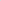 Проекты нормативных актов, изменяющих иной нормативный акт, направляются в прокуратуру района с приложением нормативного акта в который вносятся изменения.3.3. К проектам нормативных правовых актов должны быть приложены: сопроводительное письмо с указанием планируемого срока принятия муниципального нормативного правового акта, пояснительная записка к проекту, данные о разработчике проекта и лице, проводившем экспертизу.Достоверность документов, направленных в электронном виде, подтверждается сопроводительным письмом, направленным на бумажном носителе.3.4. При получении отрицательного заключения прокуратуры на проект нормативного правового акта администрация незамедлительно рассматривает его.В случае согласия с высказанными прокуратурой замечаниями администрация устраняет их и направляет доработанный проект в прокуратуру. В случае несогласия с высказанными замечаниями информирует об этом прокуратуру в письменном виде с указанием мотивов принятого решения.IV. Порядок взаимодействия администрации муниципального образования Пчевское сельское поселение Киришского муниципального района Ленинградской области и Киришской городской прокуратуры при проведении антикоррупционной экспертизы нормативных правовых актов4.1. Нормативные правовые акты администрации  представляются в Киришскую городскую прокуратуру на бумажном носителе.4.2. Нормативные правовые акты, принятые администрацией, представляются в Киришскую городскую прокуратуру для проведения антикоррупционной экспертизы два раза в месяц: принятые в период с 1 по 15 число месяца - не позднее 20 числа текущего месяца, принятые после 15 числа месяца - не позднее 5 числа месяца, следующего за месяцем принятия нормативных правовых актов,4.3. К направленным нормативным правовым актам администрации должны быть приложены: сопроводительное письмо, а также реестр принятых нормативных правовых актов и сведения об их опубликовании (обнародовании).4.4. Ежемесячно к 5 числу месяца, следующего за отчётным, в Киришскую городскую прокуратуру представляются сведения о количестве принятых нормативных правовых актов и о количестве нормативных правовых актов, направленных для включения в федеральный регистр.V. Ответственность5.1. Должностные лица органов местного самоуправления, отвечающие за подготовку проектов нормативных правовых актов, своевременность предоставления нормативных правовых актов (их проектов), а также иных правовых актов в прокуратуру района несут ответственность в соответствии с действующим законодательством и муниципальными правовыми актами.